CİHAZIN KULLANMA TALİMATIPreslenecek numune platformun üzerine konulur,Makinenin üst tarafında bulunan kol aşağı yukarı hareket ettirilerek istenilen basınç ayarlanır, Basınç ayarlandıktan sonra basınç ayarlama kolunun yanında bulunan valf sıkılarak sabitlenir, İşlem bitiminde valf açılarak mil tamamen geri çekilir.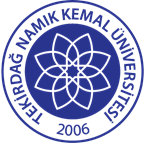 TNKÜ ÇORLU MÜHENDİSLİK FAKÜLTESİ MAKİNE MÜHENDİSLİĞİHİDROLİK PRES CİHAZI 1 KULLANMA TALİMATIDoküman No: EYS-TL-342TNKÜ ÇORLU MÜHENDİSLİK FAKÜLTESİ MAKİNE MÜHENDİSLİĞİHİDROLİK PRES CİHAZI 1 KULLANMA TALİMATIHazırlama Tarihi:15.04.2022TNKÜ ÇORLU MÜHENDİSLİK FAKÜLTESİ MAKİNE MÜHENDİSLİĞİHİDROLİK PRES CİHAZI 1 KULLANMA TALİMATIRevizyon Tarihi:--TNKÜ ÇORLU MÜHENDİSLİK FAKÜLTESİ MAKİNE MÜHENDİSLİĞİHİDROLİK PRES CİHAZI 1 KULLANMA TALİMATIRevizyon No:00TNKÜ ÇORLU MÜHENDİSLİK FAKÜLTESİ MAKİNE MÜHENDİSLİĞİHİDROLİK PRES CİHAZI 1 KULLANMA TALİMATIToplam Sayfa Sayısı:1Cihazın Markası/Modeli/ Taşınır Sicil NoÖnder LiftKullanım AmacıTest numunesini preslemekSorumlusu	Arş. Gör. Alper KARAKOCASorumlu Personel İletişim Bilgileri (e-posta, GSM)akarakoca@nku.edu.tr0282 250 2390